КАЛЕНДАРЬ ПРАЗДНИЧНЫХ, ЮБИЛЕЙНЫХ, ЗНАМЕНАТЕЛЬНЫХ И ПАМЯТНЫХ ДАТ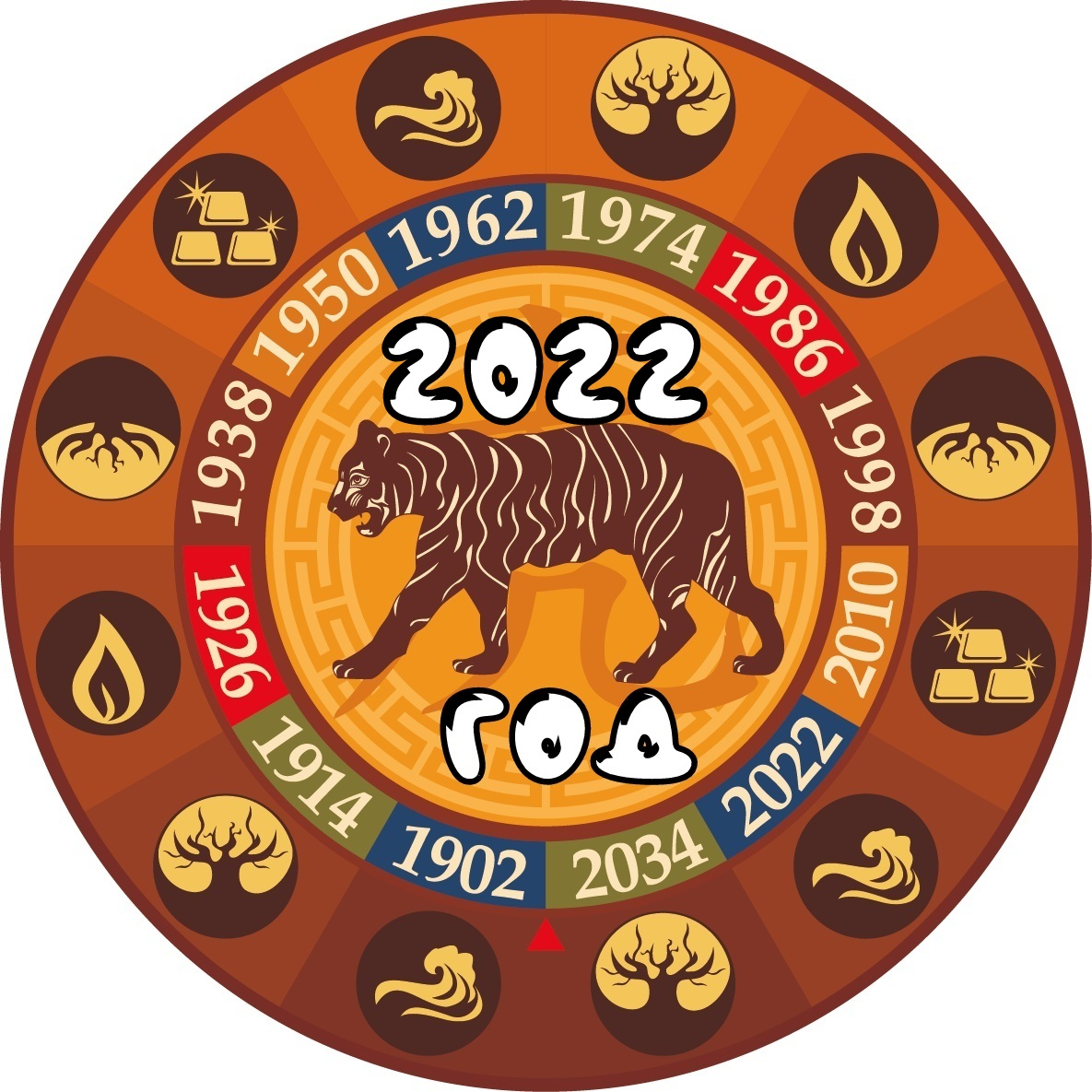 МУК ЦБСПавловский Посад2021КАЛЕНДАРЬ ПРАЗДНИЧНЫХ, ЮБИЛЕЙНЫХ, ЗНАМЕНАТЕЛЬНЫХ и ПАМЯТНЫХ ДАТ на 2022 год– Павловский Посад: МУК ЦБС, 2021. − 52 с.Тираж 20 экземпляров.© Демидов В.Е., 2021., Составление , макет, оформление.ПРАЗДНИКИ, ВСЕМИРНЫЕИ МЕЖДУНАРОДНЫЕ ДНИ1 января - Всемирный день мира;7 января - Рождество Христово;8 января - День детского кино;11 января - Всемирный день «спасибо»;11 января - День заповедников и национальных парков;12 января - День работника прокуратуры РФ;13 января - День Российской печати;16 января - Всемирный день "The Beatles"17 января - День детских изобретений;19 января - Крещение Господне;21 января - День инженерных войск;21 января - Международный день объятий;24 января - Международный день эскимо;25 января - День студентов (Татьянин день);26 января - Международный день таможенника;27 января - День воинской славы России. Снятие блокады                     Ленинграда  (1944);27 января - Международный день памяти жертв Холокоста;30 января - День Мороза и Снегурки;2 февраля - День воинской славы России. Разгром немецко-                   фашистских войск под Сталинградом;4 февраля - Всемирный день борьбы против рака;8 февраля - День российской науки;8 февраля - День памяти юного героя-антифашиста;10 февраля - День памяти А.С.Пушкина;10 февраля - День дипломатического работника;12 февраля - Праздник трёх святителей;14 февраля - Международный день дарения книг;14 февраля - День Святого Валентина;15 февраля - Сретенье Господне;15 февраля - День памяти о россиянах, исполнявших                      служебный долг за пределами Отечества;17 февраля - День российских студенческих отрядов;20 февраля - Всемирный день социальной справедливости;21 февраля - Международный день родного языка;      22 февраля - Международный день поддержки жертв                           преступлений	23 февраля - День защитника Отечества;26 февраля - День Сил специальных операций;28 февраля - Масленица;1 марта - Всемирный день гражданской обороны;1 марта – Российский день кошек;2 марта - Всемирный день чтения вслух;3 марта - Всемирный день писателя;3 марта - Всемирный день дикой природы;6 марта - Международный день детского телевидения и                    радиовещания;8 марта - Международный женский день;10 марта - День архивов;14 марта - День православной книги;15 марта - Всемирный день защиты прав потребителя;18 марта - День воссоединения Крыма с Россией;20 марта - Международный день счастья;20 марта - День работников бытового обслуживания                          населения и коммунального хозяйства;21 марта - Всемирный день поэзии;21 марта - Международный день лесов;22 марта - Всемирный день водных ресурсов;23 марта - Всемирный метеорологический день;24-30 марта – Неделя детской и юношеской книги;24-30 марта – Неделя музыки для детей и юношества;25 марта - День работников культуры РФ;27 марта - День войск национальной гвардии РФ;27 марта - Международный день театра;1 апреля - День смеха;1 апреля - Международный день птиц;2 апреля - Международный день детской книги;2 апреля - День единения народов Беларуси и России;3 апреля - День геолога;6 апреля – Международный день спорта на благо развития и                  мира;7 апреля – Всемирный день здоровья;10 апреля - День войск противовоздушной обороны12 апреля - День космонавтики;15 апреля - Международный день культуры;18 апреля - Международный день памятников и                   исторических мест;19 апреля - День подснежника;21 апреля – День местного самоуправления;22 апреля - Международный день Земли;23 апреля - Всемирный день книги и авторского права;24 апреля – Пасха;24 апреля - Международный день солидарности молодёжи;24 апреля – Всемирный день породнённых городов;26 апреля – День памяти погибших в радиационных авариях                      и катастрофах;26 апреля - Международный день интеллектуальной                      собственности;27 апреля – День российского парламентаризма;29 апреля - Международный день танца;29 апреля - День памяти всех жертв применения химического                     оружия;30 апреля - Международный день джаза;30 апреля - День пожарной охраны;1 мая - Праздник весны и труда;3 мая - Всемирный день свободы печати;3 мая - День Солнца;7 мая - День радио;8 мая - Всемирный день красного креста и красного              Полумесяца;9 мая - День Победы;15 мая - Международный день семьи;18 мая -  Международный день музеев;20 мая - День Волги;21 мая -  Всемирный день культурного разнообразия во имя диалога;21 мая -  Международный день чая;24 мая -  День славянской письменности и культуры;27 мая -  Общероссийский день библиотек. Учреждён в 1995              году Указом Президента Российской Федерации;28 мая -  День пограничника;31 мая – Всемирный день без табака;1 июня – Международный день защиты детей;1 июня – Всемирный день родителей:4 июня – Международный день невинных детей – жертв                  агрессии;5 июня – Всемирный день окружающей среды;6 июня - Пушкинский день России;6 июня - День русского языка (Отмечается по решению ООН               с 2014 г.);8 июня - День социального работника;8 июня - Всемирный день океанов;9 июня - День друга;12 июня - День России;12 июня - День работника лёгкой промышленности;19 июня - День медицинского работника;19 июня - День отца;22 июня - День памяти и скорби;23 июня – Международный олимпийский день;25 июня - День единения славян;26 июня – Международный день борьбы с наркотиками;27 июня - День молодежи России;29 июня - День партизан и подпольщиков;2 июля - Международный день кооперативов;3 июля – День работников морского и речного флота;6 июля -  Всемирный день поцелуя7 июля - Всемирный день шоколада;8 июля - Всероссийский день семьи, любви и верности;10 июля - День российской почты10 июля - День рыбака;11 июля - Всемирный день народонаселения17 июля - День металлурга;20 июля - Международный день торта;20 июля - Международный день шахмат;23 июля - День работников торговли;26 июля - День парашютиста (Россия);28 июля - День Крещения Руси;30 июля - Международный день дружбы;31 июля - День военно-морского флота;6 августа - День железнодорожных войск России;7 августа - День железнодорожника;8 августа - Всемирный день кошек;12 августа - Международный день молодёжи;12 августа – День военно воздушных сил России;13 августа - День физкультурника;19 августа - День рождения русской тельняшки;21 августа - День Воздушного флота России;22 августа - День государственного флага РФ;27 августа -  День российского кино;28 августа - День шахтёра.1 сентября - День Знаний.2 сентября - День российской гвардии;3 сентября - День солидарности в борьбе с терроризмом;4 сентября - День работников нефтяной, газовой и топливной                       промышленности;5 сентября - Международный день благотворительности;8 сентября - День Бородинского сражения;8 сентября - Международный день солидарности                      журналистов;8 сентября - Международный день грамотности;8 сентября - Международный день памяти жертв фашизма;9 сентября - Всемирный день красоты;11 сентября - День танкиста;18 сентября - День работников леса;21 сентября – Международный день мира;24 сентября – Международный день моря;25 сентября - День машиностроителя;27 сентября - Всемирный день туризма;1 октября - Международный день музыки;1 октября - Международный день пожилых людей;1 октября - День Сухопутных войск;3 октября - Всемирный день архитектуры;4 октября - День военно-космических сил России;4 октября - Всемирный день защиты животных;5 октября - Международный день учителя;7 октября - Всемирный день улыбки;9 октября - Всемирный день почты;9 октября - Всероссийский день чтения;9 октября - День работников сельского хозяйства и                      перерабатывающей промышленности;11 октября - Международный день девочек;16 октября - День работников пищевой промышленности;16 октября - День работников дорожного хозяйства;19 октября - День Царскосельского лицея;21 октября - Всемирный день поэзии;23 октября - День работников рекламы;24 октября - День подразделений специального назначения;24 октября – День Организации Объединенных Наций;24 октября – Всемирный день информации о развитии;24 октября - Международный день школьных библиотек;25 октября - День таможенника РФ;27 октября – Всемирный день аудиовизуального наследия;28 октября - Международный день анимации;28 октября - Международный день бабушек и дедушек;29 октября - День вневедомственной охраны;30 октября - День работников автомобильного транспорта;30 октября - День памяти жертв политических репрессий;31 октября - День работников СИЗО и тюрем.31 октября – Всемирный день городов;4 ноября - День народного единства;5 ноября - Всемирный день мужчин;7 ноября - День Октябрьской революции 1917 года;10 ноября - День сотрудника органов внутренних дел РФ;10 ноября - Всемирный день доброты;10 ноября - Всемирный день науки за мир и развитие;13 ноября - Всемирный день доброты;13 ноября - Международный день слепых;16 ноября - Международный день толерантности;17 ноября - Международный день студентов;19 ноября - День ракетных войск и артиллерии;20 ноября - Всемирный день ребёнка;21 ноября - Всемирный день телевидения;21 ноября - Всемирный день приветствий;22 ноября - День словарей и энциклопедий;24-30 ноября – Всероссийская неделя «Театр и дети»;26 ноября - Всемирный день информации;27 ноября - День морской пехоты;27 ноября - День матери России.3 декабря - День неизвестного солдата;3 декабря - Международный день инвалидов;4 декабря - День информатики;9 декабря - День героев Отечества;10 декабря - День прав человека;12 декабря - День Конституции Российской Федерации;17 декабря - День ракетных войск стратегического                        назначения;18 декабря - День рождения Деда Мороза. Дату придумали                     дети, потому как в Великом Устюге, резиденции                     ДМ, морозы начинаются в этот день;20 декабря - День работников органов безопасности РФ;22 декабря - День энергетика;27 декабря - День спасателя РФ;28 декабря - Международный день кино. 28 декабря 1895 года                     в Париже в «Гранд-кафе» на бульваре Капуцинок                     прошел первый сеанс синематографа братьев                     Люмьер.КНИГИ – ЮБИЛЯРЫ2022325 лет назад издан сбоник «Сказки матушки Гусыни» Ш.        Перро (1697)260 лет назад итальянский драматург Карло Гоцци написал        две популярные до сих пор пьесы «Король-олень» и          «Турандот» (1762)230 лет назад на страницах «Московского журнала»       появилась повесть Н. Карамзина «Бедная Лиза» (1792).210 лет назад издана первая часть сборника братьев Гримм           «Детские и семейные сказки» (1812).210 лет назад опубликованы:        «Дневник партизанских действий» Дениса Давыдова;        «Певец во стане русских воинов» В. Жуковского (1812).200 лет назад написана «Песнь о вещем Олеге» А. С.Пушкина         (1822)200 лет назад изданы «Житейские воззрения кота Мурра»          Гоффмана (1822)195 лет назад А. С. Пушкиным написан роман «Арап Петра         Великого» (1827).195 лет назад издан роман Фенимора Купера «Прерия» (1827).190 лет назад В. Далем изданы «Русские сказки»;190 лет назад свой первый роман «Индиана» издала Жорж          Санд;190 лет назад  Н. В. Гоголь закончил «Вечера на хуторе близ        Диканьки» (1832);185 лет назад М. Ю. Лермонтов написал «Смерть поэта» и         напечатал  в журнале «Современник» стихотворение         «Бородино»(1837);185 лет назад изданы:        роман Ч. Диккенса «Посмертные записки Пиквикского         клуба» и        сказка «Новое платье короля» Г. Х. Андерсена(1837).180 лет назад изданы 1 том поэмы Н. В. Гоголя «Мёртвые         души» и  повесть «Шинель» (1842).175 лет назад изданы:         роман «Обыкновенная история» И. Гончарова;                               книга «Выбранные места из переписки с друзьями»  Н.         Гоголя;        роман «Джейн Эйр» Ш. Бронте (1847).170 лет назад изданы:       в журнале «Современник» повесть Л. Толстого «Детство»        (1852);       цикл очерков И. Тургенева «Записки охотника» (1852);       роман «Хижина дяди Тома» Бичер-Стоу (1852);170 лет увидела сцену первая пьеса Александра Островского       «Не в свои сани не садись» (1852).165 лет назад изданы:        роман Г. Флобера «Госпожа Бовари»;       роман «Крошка Доррит» Чарльза Диккенса (1857).160 лет назад написаны:         роман  «Отверженные» В. Гюго (1862);         роман «Саламбо» Г. Флобера (1862);160 лет назад  изданы:       в журнале «Русский вестник» повесть Л. Толстого        «Казаки» (1862);       «История одного города М. Салтыкова-Щедрина (1862);         роман «Отцы и дети» И. Тургенева (1862);155 лет назад изданы:        отдельным изданием роман «Преступление и         наказание» Фёдора Достоевского(1867);        роман Шарля де Костера «Легенда об Уленшпигеле»         (1867);155 лет назад В. Крестовский закончил роман          «Петербургские трущобы» (1867);150 лет назад написаны:        роман «Бесы» Фёдора Достоевского (1872);      первая книга трилогии «Тартарен из Тараскона» А. Доде         (1872);      «Вокруг света за 80 дней» Жюля Вена (1872);150 лет назад изданы:         повесть «Вешние воды» И. Тургенева  (1872);        повесть «Кавказский пленник» Л. Толстого  (1872);145 лет назад написан роман «Анна Каренина» Л. Толстого        (1876).140 лет назад опубликована повесть «Принц и нищий» М.        Твена (1882);135 лет назад опубликован рассказ А. Чехова  «Каштанка»       (1887).130 лет назад изданы:       роман «Потерпевшие кораблекрушение» Стивенсона;       роман «Золото» Д. Мамин-Сибиряк;       повесть «Детство Тёмы» Гарина-Михайловского;       повесть «Палата № 6» Чехова;       сборник «Приключения Шерлока Холмса» А. Конан        Дойля(1892).125 лет назад Герберт Уэллс написал роман «Человек-       невидимка» (1897);125 лет назад изданы:       роман Э. Л. Войнич «Овод»;       роман Б. Стокера «Дракула» (1897).120 лет назад изданы:       пьеса М. Горьког «На дне»;       повесть «Собака Баскервилей» А. Конан Дойля;       сборник сказок Р. Киплинга «Сказки просто так» (1901).115 лет назад изданы:        роман «Прекрасная Маргарет» Г. Р. Хаггарда;        цикл рассказов «Любовь к жизни» Д. Лондона (1907).110 лет назад изданы:       посмертно повести Л. Толстого «Отец Сергий» и «Хаджи-       Мурат»;       роман «Финансист» Теодора Драйзера;       роман А. Конан Дойля «Затерянный мир» (1912).105 лет назад издана сказка в стихах К. Чуковского       «Крокодил» (1917).100 лет назад изданы:         роман «Одиссея капитана Блада» Р. Сабатини;        сказка в стихах «Мойдодыр» К. Чуковского        повесть  «Алые паруса» А. Грина;         роман «Как закалялась сталь» Н. Островского (1922).100 лет назад Д. Голсуорси завершил трилогию «Сага о         Форсайтах» (1922).95 лет назад изданы:       роман «Гиперболоид инженера Гарина» А. Толстого;       роман «Человек-амфибия» А. Беляева;       повесть «Республика ШКИД» Л. Пантелеева и Г. Белых       (1927).90 лет назад изданы:       Роман-хроника «Время, вперёд!» В. Катаева;       повесть «Дальние страны» Аркадия Гайдара        1-й том романа «Поднятая целина» (1932).85 лет назад опубликованы:       роман «Театр» С. Моэма;        роман «Хоббит, или Туда и обратно» Толкиена       (1936).75 лет назад издан роман «Стоик» Драйзера;70 лет назад: изданы:       роман «Гойя» Л.   Фейхтвангера       повесть «Витя Малеев в школе и дома» Николая Носова;       повесть «Старик и море» Хемингуэя  (1952).65 лет назад изданы:       сборник «Лесные были и небылицы  «В. Бианки;      сборник «Фантазёры! Н. Носова;       сборник «Звёздные дневники Ийона Тихого» С. Лема;       повесть «Вино из одуванчиков» Р. Брэдбери;       роман «Туманность Андромеды»  И. Ефремова (1957)ПАМЯТНЫЕ ДАТЫ И ЮБИЛЕИ2022 года610 лет со времени рождения Жанны д’Арк (ок. 1412-1431),        национальной героини Франции.470 лет назад родился Борис Фёдорович Годунов (ок. 1552-       1605), боярин, шурин царя Фёдора I Иоанновича, в 1587—1598        фактический правитель государства, с 17 февраля 1598 года по        13 апреля 1605 года — первый русский царь из династии        Годуновых.290 лет назад родился Иван Семёнович Барков (1732-1768),        русский поэт, автор эротических, «срамных од»,       переводчик Академии наук, ученик Михаила Ломоносова.285 лет со времени рождения Рудольфа Эриха Распе       (1737-1794), немецкого писателя, поэта и историка,        известного как автора рассказов барона Мюнхгаузена.280 лет со времени рождения Емельяна Ивановича Пугачёва       (1742-1755), донского казака, предводителя восстания        1773—1775 годов в России. 245 лет назад родился Герасим Матвеевич Курин (1777-1850),         предводитель крестьянского партизанского отряда,        действовавшего во время Отечественной войны 1812 года        в Вохонской волости.235 лет назад родился Антоний Погорельский (Алексей        Алексеевич Перовский)  (1787-1836),  русский писатель,        член Российской академии. Брат государственных        деятелей графов Л. А. и В. А. Перовских, дядя Алексея        Толстого и братьев Алексея и Владимира        Жемчужниковых.185 лет назад родился Николай Васильевич Успенский (1837-       1889),  русский писатель.160 лет назад родился Александр Валентинович Амфитеатров        (1862-1938),  русский прозаик, публицист, фельетонист,        литературный и театральный критик, драматург, автор        сатирических стихотворений.135 лет назад родился Николай Алексеевич Клюев (1887-       1937), русский поэт, представитель новокрестьянского        направления в русской поэзии XX века.150 лет со времени основания Исторического музея (1872).130 лет со времени создания Третьяковской галереи (1892).100 лет со времени создания издательства «Молодая гвардия»       (1922)75 лет со времени создания автомата Калашникова  (1947)75 лет со времени выхода на экран фильма «Золушка»  (1947)70 лет со времени выхода первого номера журнала      «Библиотековедение»  (1952)65 лет со времени создания Союза кинематографистов СССР       (1957)60 лет со времени выхода на экран фильма «Гусарская      баллада»  (1962)60 лет со времени основания британской группы «Роллинг      стоунз»  (1962)50 лет со времени выхода на экран фильма «А зори здесь      тихие…»  (1972)50 лет со времени выхода на экран фильма «Руслан и      Людмила »  (1972)50 лет со времени выхода на экран фильма «Солярис »  (1972)50 лет со времени основания британской группы «Куин»       (1962)45 лет со времени выхода на экран фильма «Служебный       роман»  (1977)20 лет со времени возрождения Александрийской библиотеки        (2002)ЯНВАРЬ  1. 95 лет со дня рождения     Лев Иванович Давыдычев (1927 – 1988)          Советский детский писатель.3. 130 лет со дня рождения     Джон Рональд Руэл Толкин (1892 – 1973)          Английский писатель и поэт, переводчик, лингвист, филолог. Один из самых известных писателей. Профессор Оксфордского университета. Наиболее известен как автор классических произведений «высокого фэнтези»: «Хоббит, или Туда и обратно», «Властелин колец» и «Сильмариллион».5. 90 лет со дня рождения     Умберто Эко (1932 – 2016)          Итальянский учёный, философ, специалист по семиотике и средневековой эстетике, теоретик культуры, литературный критик, писатель, публицист.6. 200 лет со дня рождения     Иоганн Людвиг Генрих Юлий Шлиман (1822 – 1890)          Немецкий предприниматель и археолог-самоучка, один из основателей полевой археологии. Прославился пионерными находками в Малой Азии, на месте античной Трои.6. 190 лет со дня рождения     Поль Гюстав Доре (1832 – 1883)          Французский гравёр, иллюстратор и живописец. Сотрудничал с российским издательством «Вольф».6. 150 лет со дня рождения     Александр Николаевич Скрябин (1872 – 1915)          Русский композитор и пианист, педагог, представитель символизма в музыке. Первым использовал в исполнении музыки цвет, тем самым ввёл понятие «светомузыка».7. 105 лет со дня рождения     Нина Афанасьевна Сазонова (1917 – 2004)          Советская и российская актриса театра и кино, певица. Народная артистка СССР. Участник Великой Отечественной войны.12. 115 лет со дня рождения     Сергей Павлович Королёв (1907 – 1966)          Советский учёный, конструктор ракетно-космических систем, председатель Совета главных конструкторов СССР, академик АН СССР. 13. 145 лет со дня рождения     Иван Алексеевич Но́виков (1877 – 1959)          Русский советский писатель.14. 195 лет со дня рождения     Пётр Петрович Семёнов-Тян-Шанский (1827 – 1914)          Русский географ, ботаник, статистик, экономист, путешественник, государственный и общественный деятель.15. 400 лет со дня рождения     Жан Батист Мольер (наст фамилия Поклен)  (1622 – 1673)          Французский комедиограф XVII века, создатель классической комедии, по профессии актёр и директор театра. 15. 105 лет со дня рождения     Евгений Алексеевич Лебедев (1917 – 1997)          Советский российский актёр театра и кино, педагог. Герой Социалистического Труда. Народный артист СССР. Лауреат Ленинской премии, Сталинской премии первой степени и Государственной премии СССР.16. 155 лет со дня рождения     Викентий Викентьевич Вересаев (1867 – 1945)          Русский писатель, переводчик, литературовед. Лауреат Пушкинской премии и Сталинской премии первой степени.17. 175 лет со дня рождения     Николай Егорович Жуковский  (1847 – 1921)          Русский учёный-механик, основоположник гидро- и аэродинамики..17. 120 лет со дня рождения     Леонид Захарович Трауберг (1902 – 1990)          Советский кинорежиссёр и сценарист. Народный артист РСФСР. Лауреат Сталинской премии первой степени.18. 145 лет со дня рождения     Владимир Ростиславович Гардин (1877 – 1965)          Русский и советский актёр, театральный и кинорежиссёр, сценарист, педагог, чтец, теоретик кино. Один из основателей и руководитель первой в мире Государственной школы кинематографии. 18. 140 лет со дня рождения      Алан Александр Милн (1882 – 1956)         Английский писатель, автор повестей о «медведе с опилками в голове» — Винни-Пухе. 18. 120 лет со дня рождения       Григорий Никитич Гребнев (1902 – 1960)          Советский писатель и журналист, репортёр, автор научно-фантастических и приключенческих произведений.21. 100 лет со дня рождения     Юрий Давидович Левитанский  (1922 – 1996)          Советский и российский поэт и переводчик, мастер лирического и пародийного жанров. Участник Великой Отечественной войны. 22. 140 лет со дня рождения     Павел Александрович Флоренский (1882 – 1937)         Священник Русской православной церкви, богослов, религиозный философ, поэт.23. 190 лет со дня рождения     Эдуард Мане  (1832 – 1883)          Французский живописец, гравёр, один из родоначальников импрессионизма.24. 290 лет со дня рождения     Пьер-Огюстен Карон де Бомарше (1732 – 1799)          Французский драматург и публицист, известный, в первую очередь, комедийными пьесами «Севильский цирюльник» и «Женитьба Фигаро».24. 110 лет со дня рождения     Савва Артемьевич Дангулов (1912 – 1989)          Советский писатель, драматург и журналист, военный корреспондент.25. 190 лет со дня рождения     Иван Иванович Шишкин (1832 – 1898)          Русский художник-пейзажист, живописец, рисовальщик и гравёр-аквафортист.27. 190 лет со дня рождения     Льюис Кэрролл (1832 – 1898)          Английский писатель, математик, логик, философ, диакон и фотограф. Наиболее известные произведения — «Алиса в Стране чудес» и «Алиса в Зазеркалье», а также юмористическая поэма «Охота на Снарка». Профессор математики Оксфордского университета.27. 90 лет со дня рождения     Римма Фёдоровна Казакова (1932 – 2008)          Советская и российская поэтесса, переводчица, автор многих популярных песен советского периода и 1990-х годов.27. 125 лет со дня рождения     Евгений Александрович Фёдоров (1897 – 1961)          Советский писатель, очеркист, широко известный по трилогии «Каменный пояс».28. 125 лет со дня рождения     Валентин Петрович Катаев (1897 – 1986)          Русский советский писатель, поэт, киносценарист и драматург, журналист, военный корреспондент. Главный редактор журнала «Юность».31. 225 лет со дня рождения     Франц Петер Шуберт (1797 – 1828)          Австрийский композитор, один из основоположников романтизма в музыке.31. 120 лет со дня рождения     Алексей Николаевич Грибов (1902 – 1977)          Советский актёр театра и кино, педагог. Герой Социалистического Труда. Народный артист СССР. Лауреат четырёх Сталинских премий.ФЕВРАЛЬ2. 140 лет со дня рождения     Джеймс Огастин Алоишес Джойс (1882 – 1941)         Ирландский писатель и поэт, представитель модернизма.2. 130 лет со дня рождения     Александр Николаевич Степанов (1892 – 1965)          Русский советский писатель. Лауреат Сталинской премии первой степени.4. 110 лет со дня рождения     Всеволод Анисимович Кочетов (1912 – 1973)          Советский писатель и журналист, военный корреспондент.7. 210 лет со дня рождения     Чарльз Джон Хаффем Диккенс (1812 – 1870)          Английский писатель, романист и очеркист. Классик мировой литературы, один из крупнейших прозаиков XIX века.9. 135 лет со дня рождения     Василий Иванович Чапаев (1887 – 1919)          Участник Первой мировой и Гражданской войн, начальник дивизии Красной армии. 11. 135 лет со дня рождения     Иван Дмитриевич Шадр (1887 – 1941)          Русский и советский скульптор-монументалист, представитель направления «академический модерн».11. 120 лет со дня рождения     Любовь Петровна Орлова (1902 – 1975)          Советская актриса театра и кино, певица, танцовщица, пианистка. Кавалер ордена Ленина. Лауреат двух Сталинских премий I степени. Народная артистка СССР.11. 105 лет со дня рождения     Сидни Шелдон (1917 – 2007)          Американский писатель и сценарист.17. 115 лет со дня рождения     Дмитрий Борисович Кедрин (1907 – 1945)          Русский советский поэт, переводчик, журналист.18. 100 лет со дня рождения     Юхан Смуул (1922 – 1971)          Эстонский советский писатель. Заслуженный писатель Эстонской ССР, народный писатель Эстонской ССР.20. 170 лет со дня рождения     Николай Георгиевич Гарин-Михайловский (1852 – 1906)          Русский инженер, писатель и путешественник.24. 215 лет со дня рождения     Генри Уодсворт Лонгфелло (1807 – 1882)          Американский поэт и переводчик. Автор «Песни о Гайавате» и других поэм и стихотворений24. 130 лет со дня рождения     Константин Александрович Федин (1892 – 1977)          Русский советский писатель и журналист, специальный корреспондент. Первый секретарь и председатель правления Союза писателей СССР. Член АН СССР и Немецкой академии искусств.24. 100 лет со дня рождения     Ирина Александровна Велембовская (1922 – 1990)          Русская советская писательница.24. 90 лет со дня рождения     Майя Владимировна Кристалинская (1932 – 1985)          Советская эстрадная певица, переводчица, заслуженная артистка РСФСР.25. 315 лет со дня рождения     Карло Гольдони (1707 – 1793)          Венецианский драматург и либреттист.25. 200 лет со дня рождения     Лев Александрович Мей (1822 – 1862)          Русский литератор: поэт, прозаик, драматург, переводчик.25. 180 лет со дня рождения     Карл Фридрих Май (1842 – 1912)          Немецкий писатель, поэт, композитор, автор приключенческих романов, многие из которых экранизированы.25. 110 лет со дня рождения     Всеволод Васильевич Санаев (1912 – 1996)          Советский и российский актёр театра и кино, педагог; народный артист СССР, лауреат Государственной премии РСФСР им. братьев Васильевых.25. 105 лет со дня рождения     Энтони Бёрджесс (1917 – 1993)          Английский писатель и литературовед, также занимался сочинением музыки, литературным переводом и журналистикой. Наиболее известное произведение Бёрджесса — сатирическая антиутопия «Заводной апельсин».26. 220 лет со дня рождения     Виктор Мари Гюго (1802 – 1885)          Французский писатель, одна из главных фигур французского романтизма.27. 120 лет со дня рождения     Джон Эрнст Стейнбек (1902 – 1968)          Американский прозаик, автор многих известных всему миру романов и повестей: «Гроздья гнева», «К востоку от рая», «О мышах и людях», «Зима тревоги нашей» и других; лауреат Нобелевской премии по литературе.27. 90 лет со дня рождения     Дама Элизабет Роузмонд Тейлор (1932 – 1985)          Англо-американская актриса театра и кино, «королева Голливуда» периода его расцвета, трижды удостоенная премии «Оскар».28. 230 лет со дня рождения     Джоаккино Антонио Россини (1792 – 1868)          Итальянский композитор, автор 39 опер, духовной и камерной музыки.26. 100 лет со дня рождения     Юрий Михайлович Лотман (1922 – 1993)          Советский и российский литературовед, культуролог и семиотик. Академик АН Эстонской ССР. Лауреат Литературной премии Эстонской ССР имени Юхана Смуула.МАРТ1. 185 лет со дня рождения     Георг Мориц Эберс (1837 – 1898)          Немецкий учёный-египтолог и писатель.1. 130 лет со дня рождения     Рюноскэ Акутагава (1892 – 1927)          Японский писатель, классик новой японской литературы. Известен своими рассказами и новеллами, многие из которых экранизированы. В 1935 году в Японии учреждена литературная Премия имени Рюноскэ Акутагавы..1. 130 лет со дня рождения     Фёдор Иванович Каратыгин (1892 – 1957)          Советский библиотековед, организатор библиотечного дела и педагог.5. 100 лет со дня рождения     Семён Петрович Гудзенко (1922-1953)          Русский советский поэт и журналист, военный корреспондент.5. 100 лет со дня рождения     Пьер Паоло Пазолини (1922-1975)          Итальянский кинорежиссёр, поэт и прозаик.6. 85 лет со дня рождения     Валентина Владимировна Терешкова (1937)          Лётчик-космонавт СССР, первая в мире женщина-космонавт, Герой Советского Союза, генерал-майор авиации.8. 105 лет со дня начала февральской революции 19178. 100 лет со дня рождения     Евгений Семёнович Матвеев (1922-1953)          Советский и российский актёр, кинорежиссёр, сценарист, педагог, общественный деятель; народный артист СССР, лауреат Государственной премии РСФСР им. братьев Васильевых и Государственной премии СССР. Кавалер двух орденов Ленина. Участник Великой Отечественной войны.12. 285 лет со дня рождения     Василий Иванович Баженов (1737 – 1799)          Русский архитектор, теоретик архитектуры и педагог, представитель классицизма, зачинатель русской псевдоготики, масон. Член Российской академии с 1784 года, вице-президент Академии художеств. Действительный статский советник.13. 85 лет со дня рождения     Владимир Семёнович Маканин (1937 – 2017)          Русский писатель реалистического направления, сценарист, редактор, математик. Обладатель премий «Русский Букер», «Большая книга», «Ясная Поляна», Государственной премии России, Европейской премии.13. 100 лет со дня рождения     Давид Никитич Кугультинов (1922-2006)          Калмыцкий советский поэт. Народный поэт Калмыцкой АССР. Герой Социалистического Труда. Лауреат Государственной премии СССР.15. 85 лет со дня рождения     Валентин Григорьевич Распутин (1937 – 2015)          Русский советский писатель и публицист, общественный деятель. Один из наиболее значительных представителей «деревенской прозы». Герой Социалистического Труда. Лауреат двух Государственных премий СССР, Государственной премии России и Премии Правительства РФ.18. 90 лет со дня рождения     Джон Апдайк (1932 – 2009)          Известный американский писатель, поэт и литературный критик21. 130 лет со дня рождения     Александр Георгиевич Малышкин (1892 – 1938)          Русский советский писатель, классик социалистического реализма.24. 240 лет со дня рождения     Орест Адамович Кипренский (1782 – 1836)          Русский художник, график и живописец, мастер портрета.24. 145 лет со дня рождения     Алексей Силыч Новиков-Прибой (1877 – 1944)          Русский, советский писатель-маринист. Лауреат Сталинской премии второй степени.24. 115 лет со дня рождения       Лидия Корнеевна Чуковская (1907 – 1996)            Русский прозаик и поэтесса, мемуаристка, редактор, диссидентка. Дочь Корнея Чуковского.25. 120 лет со дня рождения     Алексей Кузьмич Югов (1902 – 1979)          Русский советский писатель и литературовед, переводчик, журналист.30. 110 лет со дня рождения     Александр Константинович Гладков (1912 – 1976)          Русский советский драматург и киносценарист.31. 290 лет со дня рождения     Франц Йозеф Гайдн (1732 – 1809)          Австрийский композитор, представитель венской классической школы, один из основоположников таких музыкальных жанров, как симфония и струнный квартет, также внес вклад в такой жанр, как сонаты для клавира.31. 200 лет со дня рождения     Дмитрий Васильевич Григорович (1823 – 1900)          Русский писатель. Самое известное произведение – повесть «Гуттаперчевый мальчик».31. 150 лет со дня рождения     Сергей Павлович Дягилев (1872 – 1929)          Русский театральный и художественный деятель, один из основателей группы «Мир Искусства», организатор «Русских сезонов» в Париже и труппы «Русский балет Дягилева», антрепренёр.31. 140 лет со дня рождения     Корней Иванович Чуковский (1882 – 1969)          Русский советский поэт, публицист, литературный критик, переводчик и литературовед, детский писатель, журналист.АПРЕЛЬ1. 315 лет со дня рождения       Антуан Франсуа Прево (аббат Прево) (1697 – 1763)           Один из крупнейших французских писателей XVIII века, автор романа «История кавалера де Гриё и Манон Леско».1. 100 лет со дня рождения       Сергей Петрович Алексеев (1922 – 2008)           Русский советский писатель. Лауреат Государственной премии СССР.2. 140 лет со дня рождения       Пётр Аркадьевич Столыпин (1862 – 1911)           Государственный деятель Российской империи, статс-секретарь Его Императорского Величества, действительный статский советник, гофмейстер. Гродненский и саратовский губернатор, министр внутренних дел и председатель Совета министров, член Государственного совета.3. 90 лет со дня рождения       Михаил Филиппович Шатров  (1832 – 2010)           Советский и российский драматург и сценарист, лауреат Государственной премии СССР.4. 90 лет со дня рождения       Андрей Арсеньевич Тарковский (1932 – 1986)           Советский режиссёр театра и кино, сценарист. Народный артист РСФСР. Его фильмы «Андрей Рублёв», «Солярис», «Зеркало» и «Сталкер» периодически включаются в списки лучших кинопроизведений всех времён5. 780 лет со дня Ледового побоища. 1242 6. 210 лет со дня рождения       Александр Иванович Герцен (1812 – 1870)            Русский публицист-революционер, писатель, педагог, философ. Принадлежал к числу крайне левых политиков и критиков монархического устройства в России, выступая за социалистические преобразования, добиваться которых предлагал путём революционных восстаний.9. 100 лет со дня рождения       Евгений Львович Войскунский (1922 – 2020)           Советский и российский прозаик, писатель-фантаст, автор книг для юношества. Участник Великой Отечественной войны.10. 205 лет со дня рождения       Константин Сергеевич Аксаков (1817–1860)            Русский публицист, поэт, литературный критик, историк и лингвист, глава русских славянофилов и идеолог славянофильства.10. 95 лет со дня рождения       Виль Владимирович Липатов (1927–1979)            Советский русский писатель, сценарист и прозаик, журналист, специальный корреспондент. 10. 90 лет со дня рождения       Омар Шариф (1932 – 2015)          Египетский актёр. Известен главным образом по работам в американском и европейском кино. Двукратный обладатель премии «Золотой глобус» и номинант на премию «Оскар».10. 85 лет со дня рождения       Белла (Изабелла) Ахатовна Ахмадулина (1937–2010)            Поэтесса, писательница, переводчица, одна из крупнейших русских лирических поэтесс второй половины XX века.12. 110 лет со дня рождения       Ефим Захарович Копелян (1912 – 1975)            Советский актёр театра и кино, один из ведущих актёров Большого драматического театра в Ленинграде. Народный артист СССР. Лауреат Государственной премии РСФСР им. братьев Васильевых.15. 570 лет со дня рождения       Леонардо да Винчи (1452 – 1519)           Итальянский художник и учёный, изобретатель, писатель, музыкант, один из крупнейших представителей искусства Высокого Возрождения.16. 110 лет со дня рождения       Евгений Валерьянович Самойлов (1912 – 2006)          Советский и российский актёр театра, кино и дубляжа, народный артист СССР. 18. 95 лет со дня рождения       Юрий Михайлович Дружков (Постников) (1927–1983)            Советский детский писатель. Автор широко известных детских книг о приключениях Карандаша и Самоделкина, изданных многомиллионными тиражами на 18 языках мира.19. 120 лет со дня рождения       Вениамин Александрович Каверин (1902 – 1988)             Русский советский писатель, драматург и сценарист. Член литературной группы «Серапионовы братья». Наиболее известное произведение — приключенческий роман «Два капитана».20. 95 лет со дня рождения       Павел Борисович Луспекаев  (1927–1970)            Советский актёр театра и кино. Заслуженный артист РСФСР, Лауреат Государственной премии России. Участник Великой Отечественной войны.20. 80 лет со дня окончания битвы под Москвой. 1942 21. 100 лет со дня рождения       Станислав Иосифович Ростоцкий  (1922 – 2001)           Советский кинорежиссёр, сценарист, педагог, публицист. Народный артист СССР. Лауреат Ленинской и двух Государственных премий СССР.22. 115 лет со дня рождения       Иван Антонович Ефремов (1907 – 1972)           Советский палеонтолог, писатель-фантаст и общественный мыслитель. Доктор биологических наук, с 1930 по 1959 год — научный сотрудник Палеонтологического института, с 1937 года — заведующий лабораторией низших позвоночных. Лауреат Сталинской премии второй степени.24. 105 лет со дня рождения       Георгий Иосифович Гуревич (1917 – 1998)          Советский российский писатель-фантаст, критик и исследователь фантастики, популяризатор науки.24. 85 лет со дня рождения       Владимир Иванович Фирсов (1937 – 2011)          Советский и российский поэт, переводчик.25. 115 лет со дня рождения        Василий Павлович Соловьёв-Седой (1907-1979)          Советский российский композитор, пианист, общественный деятель. Герой Социалистического Труда. Народный артист СССР. Лауреат Ленинской премии и двух Сталинских премий 2-й степени. Кавалер трёх орденов Ленина.25. 70 лет со дня рождения       Владислав Александрович Третьяк (1952)           Советский хоккеист, тренер, российский государственный и политический деятель. С 2006 года — президент Федерации хоккея России. Полковник в отставке27. 95 лет со дня рождения       Евгений Александрович Моргунов (1927 – 1999)          Советский и российский актёр кино и дубляжа, кинорежиссёр, сценарист, продюсер; заслуженный артист РСФСР.27. 90 лет со дня рождения       Георгий Михайлович Садовников  (1832 – 2014)           Советский детский писатель и киносценарист. 28. 120 лет со дня рождения       Валентина Александровна Осеева (1902 – 1969)           Французская писательница, теоретик литературы, публицист, имевшая большое влияние на литературные вкусы Европы начала XIX века. Дочь министра финансов Жака Неккера. Хозяйка блестящего литературного салона.28. 115 лет со дня рождения        Зоя Ивановна Воскресенская (1907-1992)          Советская разведчица и детская писательница. Лауреат Государственной премии СССР. Полковник.МАЙ1. 105 лет со дня рождения      Фёдор Савельевич Хитрук (1917 – 2012)          Советский и российский режиссёр, художник и сценарист мультипликационного кино, педагог, переводчик. Народный артист СССР. Лауреат двух Государственных премий СССР, премии Президента Российской Федерации, Национальной премии ГДР.4. 250 лет со дня рождения      Фридрих Арнольд Брокгауз (1772 – 1823)        Немецкий издатель, основатель издательской фирмы «Брокгауз» и издатель «Энциклопедии Брокгауз». Его энциклопедия послужила основой для российского словаря Брокгауза-Ефрона с 1890 по 1907 год.10. 105 лет со дня основания Российской книжной палаты.          191712. 115 лет со дня рождения      Дементий Алексеевич Шмаринов (1907 – 1999)         Советский, российский художник-график, иллюстратор, педагог. Народный художник СССР. Лауреат Ленинской премии и Сталинской премии второй степени.13. 85 лет со дня рождения       Роджер Джозеф Желязны (1937 – 1995)          Американский писатель-фантаст.16. 205 лет со дня рождения      Николай Иванович Костомаров (1817 – 1885)         Русский историк, украинский поэт и драматург, публицист, писатель, педагог и общественный деятель, член-корреспондент Императорской Санкт-Петербургской академии наук, действительный статский советник.16. 135 лет со дня рождения     Игорь Северянин (1897 – 1941)        Русский поэт «Серебряного века».21. 150 лет со дня рождения    Тэффи (Надежда Александровна Лохвицкая  (1872 – 1952)       Русская писательница и поэтесса, мемуаристка, переводчица.24. 110 лет со дня рождения      Михаил Афанасьевич Стельмах (1912 – 1983)         Советский украинский писатель и драматург. Лауреат Ленинской и Сталинской премии III степени. Герой Социалистического Труда. Кавалер трёх орденов Ленина. Академик АН УССР.25. 80 лет со дня рождения      Александр Александрович Калягин (1942)          Советский и российский актёр и режиссёр театра и кино. Народный артист РСФСР, лауреат двух Государственных премий СССР. Основатель и художественный руководитель московского театра «Et Cetera», председатель Союза театральных деятелей России c 1996 года.27. 85 лет со дня рождения       Андрей Георгиевич Битов (1937 – 2018)          Русский писатель, поэт, сценарист, педагог. Один из основателей постмодернизма в русской литературе.28. 145 лет со дня рождения    Максимилиан Александрович Волошин (1877 – 1932)        Русский и советский поэт, переводчик, художник-пейзажист, художественный и литературный критик.29. 235 лет со дня рождения    Константин Николаевич Батюшков  (1787 – 1855)       Русский поэт и прозаик.30. 130 лет со дня рождения    Иван Сергеевич Соколов-Микитов (1892 – 1975)      Русский советский писатель и журналист, специальный корреспондент. 30. 110 лет со дня рождения     Лев Иванович Ошанин (1912 – 1996)        Советский поэт-песенник. Автор более 70 поэтических сборников, стихотворных повестей и пьес, лауреат Сталинской премии первой степени, а также лауреат Всемирных фестивалей молодёжи и студентов.30. 85 лет со дня рождения      Александр Сергеевич Демьяненко (1837 – 1999)         Советский и российский актёр театра, кино и телевидения, мастер дубляжа. Народный артист РСФСР.31. 130 лет со дня рождения    Константин Георгиевич Паустовский (1892 – 1968)       Русский и советский писатель, сценарист и педагог, журналист, военный корреспондент.31. 160 лет со дня рождения      Михаил Васильевич Нестеров (1862 – 1942)          Русский и советский художник, живописец, участник Товарищества передвижных выставок и «Мира искусства». Академик живописи. Заслуженный деятель искусств РСФСР. Лауреат Сталинской премии первой степени.ИЮНЬ2. 85 лет со дня рождения    Юнна Петровна Мориц  (1937)      Русская поэтесса и переводчица, сценарист.8. 185 лет со дня рождения      Иван Николаевич Крамской (1837 – 1887)          Русский живописец и рисовальщик, мастер жанровой, исторической и портретной живописи; художественный критик.9. 350 лет со дня рождения      Пётр I (1672 – 1725)         Последний царь всея Руси и первый Император Всероссийский. Представитель династии Романовых. 13. 110 лет со дня открытия Государственного музея           изобразительных искусств имени А. С. Пушкина (1912) 15. 155 лет со дня рождения     Константин Дмитриевич Бальмонт  (1867 – 1942)        Русский поэт-символист, переводчик и эссеист, один из виднейших представителей русской поэзии Серебряного века.15. 140 лет со дня рождения      Митрофан Борисович Греков  (1882 – 1934)         Русский советский художник-баталист.18. 210 лет со дня рождения    Иван Александрович Гончаров (1812 – 1891)       Русский писатель и литературный критик. Член-корреспондент Петербургской академии наук по разряду русского языка и словесности, действительный статский советник. 18. 80 лет со дня рождения      Джеймс Пол Маккартни (1942)         Британский музыкант, мультиинструменталист, писатель и продюсер. Один из основателей группы The Beatles, 16-кратный обладатель премии «Грэмми», рыцарь-бакалавр и кавалер ордена Британской империи.20. 95 лет со дня рождения      Вячеслав Михайлович Котёночкин  (1927 – 2000)        Советский режиссёр-мультипликатор, художник и художник-мультипликатор. Постановщик мультфильмов «Котёнок с улицы Лизюкова», «Лягушка-путешественница»,  «Ну, погоди!», «Старая пластинка» и др. Народный артист РСФСР. 20. 90 лет со дня рождения     Роберт Иванович Рождественский (1932 – 1994)        Советский и российский поэт и переводчик, автор песен. Один из ярких представителей эпохи «шестидесятников». Лауреат Премии Ленинского комсомола и Государственной премии СССР.22. 115 лет со дня рождения      Андрей Сергеевич Некрасов (1907 – 1987)         Советский моряк и писатель, создатель капитана Врунгеля.23. 220 лет со дня рождения      Павел Степанович Нахимов (1802 – 1855)          Русский флотоводец, адмирал.24. 210 лет со дня начала Отечественной войны 1812 года24. 110 лет со дня рождения      Сергей Николаевич Филиппов  (1912 – 1990)         Советский комедийный актёр театра и кино. Народный артист РСФСР. В 1935—1965 годах — актёр Ленинградского театра комедии, с 1965 года — киностудии «Ленфильм».25. 115 лет со дня рождения      Арсений Александрович Тарковский (1907 – 1889)         Русский поэт и переводчик с восточных языков. Сторонник классического стиля в русской поэзии.26. 100 лет со дня рождения       Юрий Яковлевич Яковлев (1922 – 1996)          Российский революционер, советский военный и политический деятель, участник Гражданской войны. Сделал карьеру от уголовного преступника до члена Союзного, Украинского и Молдавского Центрального Исполнительного Комитета. Член Реввоенсовета СССР..26. 95 лет со дня рождения      Владимир Яковлевич Мотыль (1927 – 2010)          Советский и российский режиссёр театра и кино, сценарист. (Белое солнце пустыни)Народный артист России.28. 445 лет со дня рождения      Питер Пауль Рубенс  (1577 – 1640)         Нидерландский живописец, один из основоположников искусства барокко, дипломат, коллекционер.28. 310 лет со дня рождения        Жан Жак Руссо  (1712 – 1748)            Франко-швейцарский философ, писатель и мыслитель эпохи Просвещения. Также музыковед, композитор и ботаник. Виднейший представитель сентиментализма. Его называют предтечей Великой французской революции. Проповедовал «возврат к природе» и призывал к установлению полного социального равенстваИЮЛЬ1. 160 лет со дня основания Российской государственной Библиотеки (ранее имени Ленина). 18621. 115 лет со дня рождения    Варлам Тихонович Шаламов (1907 – 1982)       Русский советский прозаик и поэт, наиболее известный как автор цикла рассказов и очерков «Колымские рассказы», повествующего о жизни заключённых советских исправительно-трудовых лагерей в 1930—1950-е годы.2. 145 лет со дня рождения    Герман Гессе (1877 - 1962)       Немецкий писатель и художник, лауреат Нобелевской премии.10. 230 лет со дня рождения      Фредерик Джозеф Марриет (1792 – 1848)         Английский мореплаватель, писатель, автор приключенческих романов.13. 160 лет со дня рождения      Николай Александрович Рубакин (1862 – 1946)         Русский книговед, библиограф, популяризатор науки и писатель.17. 80 лет со дня начала Сталинградской битвы. 194221. 60 лет со дня рождения       Виктор Робертович Цой (1962 - 1990)          Советский рок-музыкант, автор песен, поэт, художник и киноактёр. Основатель и лидер рок-группы «Кино».23. 230 лет со дня рождения      Пётр Андреевич Вяземский (1792 – 1878)         Русский поэт, литературный критик, историк, переводчик, публицист, мемуарист, государственный деятель. Сооснователь и первый председатель Русского исторического общества, действительный член Академии Российской, ординарный член Императорской Санкт-Петербургской Академии наук.24. 220 лет со дня рождения    Александр Дюма (отец) (1802 - 1870)      Французский писатель, драматург и журналист. Один из самых читаемых французских авторов, мастер приключенческого романа.28. 200 лет со дня рождения      Аполлон Александрович Григорьев (1822 – 1864)         Русский поэт, литературный и театральный критик, переводчик, мемуарист, идеолог почвенничества, автор ряда популярных песен и романсов.28. 100 лет со дня рождения      Владимир Васильевич Карпов  (1922 – 2010)         Русский советский писатель, публицист и общественный деятель. Автор романов, повестей, рассказов и исследований о Великой Отечественной войне. Герой Советского Союза. Лауреат Государственной премии СССР29. 205 лет со дня рождения      Иван Константинович Айвазовский (1817 – 1900)        Российский художник-маринист и баталист, коллекционер, меценат. Живописец Главного Морского штаба, действительный тайный советник, академик и почётный член Императорской Академии художеств, почётный член Академий художеств в Амстердаме, Риме, Париже, Флоренции и Штутгарте.АВГУСТ8. 265 лет со дня рождения      Владимир Лукич Боровиковский (1757 - 1825)         Русский художник, мастер портрета, академик Императорской Санкт-Петербургской академии художеств.8. 145 лет со дня рождения      Александр Алексеевич Ханжонков (1877 - 1945)         Русский предприниматель, организатор кинопроизводства, продюсер, режиссёр, сценарист, один из пионеров русского кинематографа.10. 110 лет со дня рождения       Жоржи Амаду (1912 - 2001)           Бразильский писатель, журналист, общественный и политический деятель.13. 95 лет со дня рождения      Фидель Алехандро Кастро Рус (1927 -2016)          Кубинский революционер, государственный, политический и партийный деятель, руководивший Кубой с 1959 до 2008 года. На государственном уровне занимал посты Премьер-министра и Председателя Совета министров, Председателя Государственного совета Кубы.14. 155 лет со дня рождения      Джон Голсуорси (1867 – 1933)          Английский прозаик и драматург, автор знаменитого цикла «Сага о Форсайтах», лауреат Нобелевской премии по литературе.17. 80 лет со дня рождения      Муслим Магометович Магомаев (1942-2008)         Советский, азербайджанский и российский эстрадный и оперный певец, актёр, композитор; народный артист СССР. 19. 100 лет со дня рождения      Павел Кузьмич Аедоницкий (1922 – 2003)         Советский и российский композитор, Народный артист РСФСР.19. 85 лет со дня рождения       Александр Валентинович Вампилов (1937 - 1972)          Русский советский прозаик и драматург.20. 195 лет со дня рождения      Шарль де Костер (1827 - 1879)          Бельгийский франкоязычный писатель, автор романа «Легенда об Уленшпигеле».20. 90 лет со дня рождения      Василий Павлович Аксёнов (1932 - 2009)          Русский писатель, драматург и сценарист, переводчик, педагог. С 1980 года жил в США, в последние годы жизни — во Франции.21. 160 лет со дня рождения       Эмилио Сальгари (1862 - 1911)          Итальянский писатель, автор исторических и приключенческих романов.29. 160 лет со дня рождения       Морис Метерлинк (1862 - 1949)          Бельгийский писатель, драматург и философ. Лауреат Нобелевской премии по литературе за 1911 год. Автор философской пьесы-притчи «Синяя птица».30. 110 лет со дня рождения       Виталий Георгиевич Губарев (1912 - 1981)          Русский советский детский писатель, автор популярных повестей-сказок.СЕНТЯБРЬ3. 95 лет со дня рождения    Алесь (Александр Михайлович) Адамович (1927–1994)       Белорусский советский писатель, сценарист и литературовед, критик. Доктор филологических наук, профессор, член-корреспондент АН БССР.3. 80 лет со дня рождения      Константин Алексеевич Васильев (1942 – 1976)         Светский художник, широко известный своими работами на былинно-мифологические темы.4. 160 лет со дня рождения      Пётр Петрович Сойкин (1862 – 1938)          Русский книгоиздатель.5. 205 лет со дня рождения    Алексей Константинович Толстой (1817 – 1875)       Русский писатель, поэт и драматург, переводчик, сатирик из рода Толстых. Член-корреспондент Императорской Санкт-Петербургской АН.7. 210 лет со дня Бородинского сражения. 18127. 100 лет со дня рождения      Иван Иванович Акулов (1922 - 1988)         Русский советский писатель.10. 150 лет со дня рождения       Владимир Клавдиевич Арсеньев (1872 - 1930)           Русский путешественник, географ, этнограф, писатель (Дерсу Узала), исследователь Дальнего Востока, военный востоковед.10. 110 лет со дня рождения       Херлуф Бидструп (1912 - 1988)           Датский художник-карикатурист и общественный деятель, коммунист. Автор свыше 5 тысяч рисунков.11. 160 лет со дня рождения       О'Генри (Уильям Сидней Портер)  (1862 – 1910)          Американский писатель, признанный мастер короткого рассказа.11. 145 лет со дня рождения      Феликс Эдмундович Дзержинский (1877 - 1926)         Российский и польский революционер, советский государственный и партийный деятель. Глава ряда народных комиссариатов, основатель и глава ВЧК. Секретарь ЦК РСДРП, член Оргбюро ЦК РКП, кандидат в члены Оргбюро ЦК РКП. Кандидат в члены Политбюро ЦК ВКП.11. 140 лет со дня рождения      Борис Степанович Житков (1882 – 1938)         Русский и советский писатель, прозаик, путешественник и исследователь. Автор популярных приключенческих рассказов и повестей, произведений о животных.14. 175 лет со дня рождения     Павел Николаевич Яблочков (1847 – 1894)          Русский электротехник, военный инженер, изобретатель и предприниматель. Известен разработкой дуговой лампы и другими изобретениями в области электротехники. 17. 165 лет со дня рождения      Константин Эдуардович Циолковский (1857-1935)          Русский и советский учёный, разрабатывавший теоретические вопросы космонавтики, и мыслитель эзотерической ориентации, занимавшийся философскими проблемами освоения космоса. 21. 75 лет со дня рождения       Стивен Эдвин Кинг (1947)          Американский писатель, работающий в разнообразных жанрах, включая ужасы, триллер, фантастику, фэнтези, мистику, драму, детектив; получил прозвище «Король ужасов». 25. 230 лет со дня рождения       Иван Иванович Лажечников (1792 – 1869)         Русский писатель, один из зачинателей русского исторического романа. 25. 125 лет со дня рождения       Уильям Фолкнер (1897 – 1962)         Американский писатель, прозаик, лауреат Нобелевской премии по литературе.26. 90 лет со дня рождения      Владимир Николаевич Войнович (1932 – 1990)         Русский прозаик, поэт и драматург. Известен также как автор текстов песен и художник-живописец. Лауреат Государственной премии Российской Федерации. Почётный член Российской академии художеств.29. 475 лет со дня рождения    Мигель де Сервантес Сааведра (1547 - 1616)        Испанский писатель. Прежде всего известен как автор одного из величайших произведений мировой литературы — романа «Хитроумный идальго Дон Кихот Ламанчский»29. 205 лет со дня рождения       Александр Васильевич Сухово-Кобылин (1817 – 1903)           Русский философ, драматург, переводчик, почётный академик Петербургской Академии наук.ОКТЯБРЬ1. 110 лет со дня рождения    Лев Николаевич Гумилёв (1912 – 1992)       Советский учёный, писатель и переводчик. Археолог, востоковед и географ, историк, этнолог, философ. Создатель пассионарной теории этногенеза.1. 95 лет со дня рождения      Олег Николаевич Ефремов (1927 –  2000)         Советский и российский актёр и режиссёр театра и кино, педагог и театральный деятель.3. 125 лет со дня рождения       Илья Ильф (Илья Арнольдович Файнзильберг)         (1897 –1937)            Русский советский писатель, драматург и сценарист, фотограф, журналист.4. 175 лет со дня рождения      Луи Буссенар (1847 - 1910)         Французский писатель, автор популярных приключенческих. произведений.7. 70 лет со дня рождения    Владимир Владимирович Путин (1952)       Президент Российской федерации.8. 130 лет со дня рождения    Марина Ивановна Цветаева (1892 – 1941)       Русская поэтесса Серебряного века, прозаик, переводчица.13. 85 лет со дня рождения       Савелий Викторович Крамаров (1937 - 1995)           Советский и американский комедийный киноактёр, заслуженный артист РСФСР. 23. 90 лет со дня рождения    Василий Иванович Белов (1932 – 2012)       Русский писатель, поэт и сценарист, один из крупнейших представителей «деревенской прозы».24. 140 лет со дня рождения      Имре Кальман (1882 – 1953)          Венгерский композитор, автор популярных оперетт: «Сильва», «Баядера», «Принцесса цирка», «Фиалка Монмартра» и других. Творчество Кальмана завершает период расцвета венской оперетты.26. 410 лет со дня изгнания из Москвы польских интервентов.        (1612)26. 180 лет со дня рождения      Василий Васильевич Верещагин (1842 – 1904)          Русский живописец и литератор, один из наиболее известных художников-баталистов.27. 240 лет со дня рождения       Никколо Паганини (1782 – 1840)           Итальянский скрипач-виртуоз, композитор30. 100 лет со дня рождения      Анатолий Дмитриевич Папанов (1922 – 1987)         Советский актёр театра и кино, театральный педагог и режиссёр; народный артист СССР, лауреат Государственной премии РСФСР им. братьев Васильевых и Государственной премии СССР. НОЯБРЬ
	2. 120 лет со дня рождения      Михаил Михайлович Яншин (1902 – 1976)          Советский актёр театра и кино, театральный режиссёр; народный артист СССР, лауреат Государственной премии СССР и Государственной премии РСФСР имени К. С. Станиславского. Кавалер двух орденов Ленина.3. 135 лет со дня рождения     Самуил Яковлевич Маршак (1887 – 1964)        Русский советский поэт, драматург и переводчик, литературный критик, сценарист. Автор популярных детских книг. Лауреат Ленинской и четырёх Сталинских премий.6. 170 лет со дня рождения    Дмитрий Наркисович Мамин-Сибиряк (1852 – 1912)       Русский писатель-прозаик и драматург.7. 120 лет со дня рождения      Рина (Екатерина) Васильевна Зелёная (1902 – 1991)         Советская актриса театра и кино, артистка эстрады, мастер имитации детской речи; народная артистка РСФСР. 7. 105 лет со дня свершения Октябрьской революции. 191710. 120 лет со дня рождения      Эраст Павлович Гарин (1902 - 1980)          Советский актёр, режиссёр театра и кино, сценарист. Народный артист СССР.11. 100 лет со дня рождения      Курт Воннегут (1922 - 2007)         Американский писатель и общественный деятель. В его произведениях присутствуют элементы сатиры, чёрного юмора и научной фантастики.14. 115 лет со дня рождения      Астрид Анна Эмилия Линдгрен (1907 – 2002)           Шведская писательница, автор ряда всемирно известных книг для детей, в том числе трилогии о Малыше и Карлсоне и трилогии про Пеппи Длинныйчулок.18. 95 лет со дня рождения      Эльдар Александрович Рязанов (1927 – 2015)         Советский и российский кинорежиссёр, сценарист, актёр, поэт, драматург, телеведущий, педагог, продюсер; народный артист СССР, лауреат Государственной премии СССР и Государственной премии РСФСР им. братьев Васильевых.  20. 95 лет со дня рождения     Михаил Александрович Ульянов (1927– 1999)        Советский и российский актёр театра и кино, режиссёр, педагог, общественный деятель.20. 85 лет со дня рождения      Виктория Самойловна Токарева (1937)         Русский прозаик, редактор, сценарист. Автор сценария таких культовых советских фильмов, как «Джентльмены удачи», «Мимино», «Шла собака по роялю»22. 140 лет со дня рождения      Яков Исидорович Перельман (1882 - 1942)          Русский и советский математик, физик, журналист и педагог. Член Русского общества любителей мироведения, популяризатор точных наук, основоположник жанра занимательной науки, автор понятия «научно-фантастическое». 25. 460 лет со дня рождения      Лопе Феликс де Вега Карпио (1562 – 1635)          Испанский драматург, поэт и прозаик, выдающийся представитель Золотого века Испании.  27. 75 лет со дня рождения     Григорий Бенционович Остер (1947)        Русский писатель, сценарист, драматург, телеведущий. Заслуженный деятель искусств Российской Федерации. Создатель жанра «Вредных советов».29. 220 лет со дня рождения      Вильгельм Гауф (1802 – 1827)          Немецкий писатель и новеллист, доктор философии и теологии. Литературное наследие В. Гауфа заключается в трёх сборниках сказок, а также в нескольких романах и поэмах.30. 355 лет со дня рождения      Джонатан Свифт (1667 – 1745)          Англо-ирландский писатель-сатирик, публицист, философ, поэт и общественный деятель, англиканский священник. Наиболее известен как автор сатирико-фантастического романа «Путешествия Гулливера».ДЕКАБРЬ4. 100 лет со дня рождения    Жерар Филип (1922 – 1959)       Французский актёр театра и кино, обладатель премии «Сезар» за выдающиеся заслуги в кинематографе.7. 95 лет со дня рождения     Дмитрий Михайлович Балашов (1927 – 2000)        Русский советский писатель, автор исторической прозы, филолог-русист и общественный деятель.13. 225 лет со дня рождения    Генрих Гейне (1797 – 1856)       Немецкий поэт, публицист и критик позднего романтизма.16. 105 лет со дня рождения    Артур Чарльз Кларк (1917 – 2008)       Английский писатель-фантаст, учёный, футуролог и изобретатель.22. 85 лет со дня рождения      Эдуард Николаевич Успенский (1937 – 1839)       Русский писатель, драматург и сценарист, автор детских книг, телеведущий.26. 160 лет со дня рождения      Семён Яковлевич Надсон (1862 – 1887)       Русский поэт.27. 190 лет со дня рождения      Павел Михайдович Третьяков (1832 – 1898)         Русский предприниматель, меценат, коллекционер произведений русского изобразительного искусства, основатель Третьяковской галереи. Почётный гражданин Москвы.30. 100 лет со дня образования СССР. 1922СОДЕРЖАНИЕПраздники, всемирные и международные дни	3Книги-юбиляры	11Памятные даты и юбилеи	16ЯНВАРЬ	19ФЕВРАЛЬ	23МАРТ	26АПРЕЛЬ	29МАЙ	33ИЮНЬ	36ИЮЛЬ	39АВГУСТ	41СЕНТЯБРЬ	43ОКТЯБРЬ	46НОЯБРЬ	48ДЕКАБРЬ	51КАЛЕНДАРЬ ПРАЗДНИЧНЫХ, ЮБИЛЕЙНЫХ,ЗНАМЕНАТЕЛЬНЫХ и ПАМЯТНЫХ ДАТна 2022 годПавловский ПосадМУК ЦБС2021